                                                                                                                                                                                                                                                                                                                                                                                                                                                                                                                                                                                                                                                                                                                                                                                                                                                                                                                                                                                                                                                                                                                                                                                                                                                                                                                                                                                                                                                                                                                                                                                                                                                                                                                                                                                                                                                                                                                                                                                                                                                                                                                                                                                                                                                                                                                                                                                                                                                                                                                                                                                                                                                                                                                                                                                                                                                                                                                                                                                                                                                                                                                                                                                                                                                                                                                                                                                                                                                                                                                                                                                                                                                                                                                                                                                                                                                                                                                                                                                                                                                                                                                                                                                                                                                                                                                                                                                                                                                                                                                                                                                                                                                                                                                                                                                                                                                                                                                                                                                                                                                                                                                                                                                                                                                                                                                                                                                                                                                                                                                                                                                                                                                                                                                                                                                                                                                                                                                                                                                                                                                                                                                                                                                                                                                                                                                                                                                                                                                                                                                                                                                                                                                                                                                                                                                                                                                                                                                                                                                                                                                                                                                                                                                                                                                                                                                                                                                                                                                   PINEWOOD PANTHERS
Wednesday, May 29, 2019 Today A Day 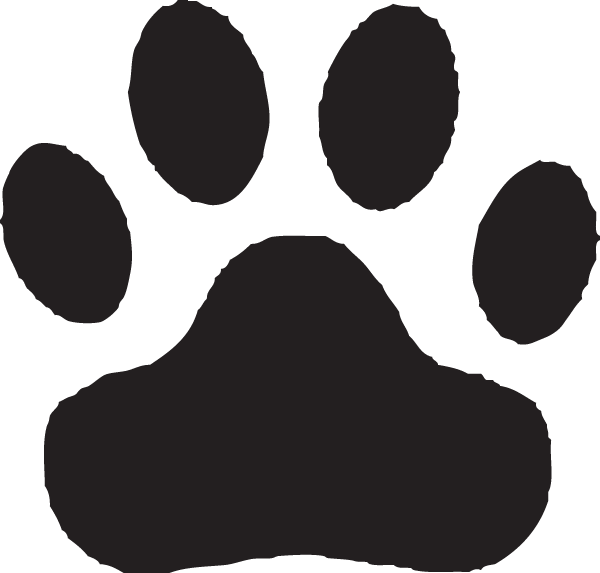 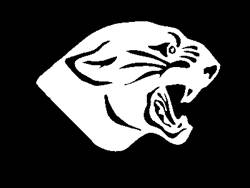 ***Students must cross at the traffic light when crossing 60th Street******Student drop off and pick up in front of building only.  Do not drop         off or pick up students in the bus lot.******ALL electronic devices/cell phones are to be OFF and kept in your student LOCKER throughout the school day.******Students must wear their ID and school issued lanyard at all times.  ID’s are required to ride the bus home from school.******Students are to exit the building upon conclusion of school if they are not involved in a school-sponsored activity.***Bus Pass Update -  due to overcrowding on busses, we cannot give out passes for students to ride home on a different bus.  Please call transportation if a pass is needed.***Last Day of School – Friday, May 31 – early dismissal at 11:23 a.m. (mini schedule)8th grade boys – Coach Giarmo will be here today at lunch to discuss football.National Junior Honor Society Induction Ceremony – today  – 6:30-8:30 p.m. - CafeteriaPizza Party – Ms. Virk math students – today – 12:42-2:10 – Room 804All Library books are now overdue and must be returned to Mrs. Austin in the temporary Library, located in the SRR, to avoid being charged for the cost of the book.Class Trips – Thursday, May 30.Mandatory Talent Show Dress Rehearsal – Thursday after school until 4:30.  Please bring your music!Talent Show – Friday, May 31 – 9:30-11:10 a.m. - gym8th graders – Dance Team try-outs for next year are May 28th, 30th and 31st from 5:30-7:30 in the Freshman Campus auxiliary gym!   Student Medication pick up – please make arrangements to pick up student medication by Friday, May 31 – the last day of school.  Any medication not picked up by June 14 will be properly disposed. Red Storm Robotics – middle school summer session flyers are in available in the office.2019 Kentwood Summer Sports Camps registration forms are available in the office.2019 EK 78’er Football Registration Forms are available in the office.Kentwood Public Schools Physical Exam Night – Monday, June 3, 2019 – 5:30-7:30 p.m.  Flyers are available in the officeToday’s Menu: Turkey & Cheese on a BunSTAFF ANNOUNCEMENTS:

Please turn in your supply order forms before you leave on Friday.